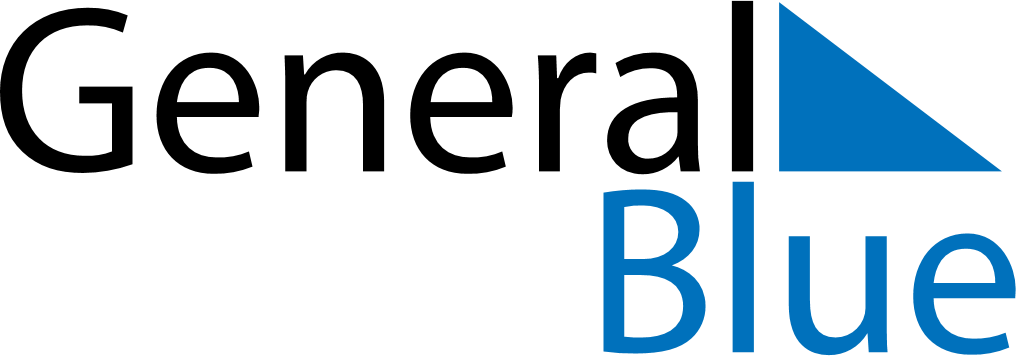 June 2024June 2024June 2024June 2024June 2024June 2024June 2024Khok Pho Chai, Khon Kaen, ThailandKhok Pho Chai, Khon Kaen, ThailandKhok Pho Chai, Khon Kaen, ThailandKhok Pho Chai, Khon Kaen, ThailandKhok Pho Chai, Khon Kaen, ThailandKhok Pho Chai, Khon Kaen, ThailandKhok Pho Chai, Khon Kaen, ThailandSundayMondayMondayTuesdayWednesdayThursdayFridaySaturday1Sunrise: 5:37 AMSunset: 6:38 PMDaylight: 13 hours and 1 minute.23345678Sunrise: 5:37 AMSunset: 6:39 PMDaylight: 13 hours and 1 minute.Sunrise: 5:37 AMSunset: 6:39 PMDaylight: 13 hours and 2 minutes.Sunrise: 5:37 AMSunset: 6:39 PMDaylight: 13 hours and 2 minutes.Sunrise: 5:37 AMSunset: 6:39 PMDaylight: 13 hours and 2 minutes.Sunrise: 5:37 AMSunset: 6:40 PMDaylight: 13 hours and 2 minutes.Sunrise: 5:37 AMSunset: 6:40 PMDaylight: 13 hours and 2 minutes.Sunrise: 5:37 AMSunset: 6:40 PMDaylight: 13 hours and 3 minutes.Sunrise: 5:37 AMSunset: 6:41 PMDaylight: 13 hours and 3 minutes.910101112131415Sunrise: 5:37 AMSunset: 6:41 PMDaylight: 13 hours and 3 minutes.Sunrise: 5:37 AMSunset: 6:41 PMDaylight: 13 hours and 3 minutes.Sunrise: 5:37 AMSunset: 6:41 PMDaylight: 13 hours and 3 minutes.Sunrise: 5:38 AMSunset: 6:42 PMDaylight: 13 hours and 4 minutes.Sunrise: 5:38 AMSunset: 6:42 PMDaylight: 13 hours and 4 minutes.Sunrise: 5:38 AMSunset: 6:42 PMDaylight: 13 hours and 4 minutes.Sunrise: 5:38 AMSunset: 6:43 PMDaylight: 13 hours and 4 minutes.Sunrise: 5:38 AMSunset: 6:43 PMDaylight: 13 hours and 4 minutes.1617171819202122Sunrise: 5:38 AMSunset: 6:43 PMDaylight: 13 hours and 4 minutes.Sunrise: 5:38 AMSunset: 6:43 PMDaylight: 13 hours and 4 minutes.Sunrise: 5:38 AMSunset: 6:43 PMDaylight: 13 hours and 4 minutes.Sunrise: 5:39 AMSunset: 6:44 PMDaylight: 13 hours and 4 minutes.Sunrise: 5:39 AMSunset: 6:44 PMDaylight: 13 hours and 5 minutes.Sunrise: 5:39 AMSunset: 6:44 PMDaylight: 13 hours and 5 minutes.Sunrise: 5:39 AMSunset: 6:44 PMDaylight: 13 hours and 5 minutes.Sunrise: 5:39 AMSunset: 6:44 PMDaylight: 13 hours and 5 minutes.2324242526272829Sunrise: 5:40 AMSunset: 6:45 PMDaylight: 13 hours and 5 minutes.Sunrise: 5:40 AMSunset: 6:45 PMDaylight: 13 hours and 4 minutes.Sunrise: 5:40 AMSunset: 6:45 PMDaylight: 13 hours and 4 minutes.Sunrise: 5:40 AMSunset: 6:45 PMDaylight: 13 hours and 4 minutes.Sunrise: 5:40 AMSunset: 6:45 PMDaylight: 13 hours and 4 minutes.Sunrise: 5:41 AMSunset: 6:45 PMDaylight: 13 hours and 4 minutes.Sunrise: 5:41 AMSunset: 6:45 PMDaylight: 13 hours and 4 minutes.Sunrise: 5:41 AMSunset: 6:46 PMDaylight: 13 hours and 4 minutes.30Sunrise: 5:41 AMSunset: 6:46 PMDaylight: 13 hours and 4 minutes.